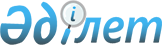 Об утверждении Правил осуществления экспортного контроля в Республике Казахстан и Правил оформления обязательств по использованию ввозимой в Республику Казахстан продукции, подлежащей экспортному контролю, и проверок их исполнения
					
			Утративший силу
			
			
		
					Постановление Правительства Республики Казахстан от 14 декабря 1999 года N 1919. Утратило силу постановлением Правительства Республики Казахстан от 3 декабря 2014 года № 1272      Сноска. Утратило силу постановлением Правительства РК от 03.12.2014 № 1272 (вводится в действие с 21.11.2014 и подлежит официальному опубликованию).

      В соответствии с Законами Республики Казахстан от 17 апреля 1995 года " О лицензировании " и от 18 июня 1996 года " Об экспортном контроле вооружений, военной техники и продукции двойного назначения " Правительство Республики Казахстан постановляет:  

 

      1. Утвердить прилагаемые:  

 

      1)  (Утратил силу - постановлением Правительства РК от 12.06.2008  N 578  (порядок введения в действие см.  п.3 ). 

         2)  (Утратил силу - постановлением Правительства РК от 12 марта 2008 года  N 244  (вводится в действие по истечении 10 календарных дней после первого официального опубликования). 

         2. Министерству энергетики, индустрии и торговли Республики Казахстан в месячный срок внести в Правительство Республики Казахстан предложения о приведении ранее принятых решений Правительства в соответствие с настоящим постановлением.  

      3. Настоящее постановление вводится в действие со дня подписания и подлежит опубликованию.  

      Премьер-Министр 

      Республики Казахстан  

                                                  Утверждены                                                         постановлением Правительства                                                    Республики Казахстан                                           от 14 декабря 1999 года N 1919 



                                   Правила  

                осуществления экспортного контроля  

                      в Республике Казахстан          Сноска. Правила утратили силу (см.   пп.1   пункта 1)   постановлением Правительства РК от 12.06.2008  N 578  (порядок введения в действие см.  п.3 ). 

                                                        Утверждены   

                                            постановлением Правительства   

                                                Республики Казахстан  

                                           от 14 декабря 1999 года N 1919  



                                      Правила  

             оформления обязательств по использованию ввозимой в  

      Республику Казахстан продукции, подлежащей экспортному контролю,  

                        и проверок их исполнения         Сноска. Правила утратили силу постановлением Правительства РК от 12 марта 2008 года   N 244 (вводится в действие по истечении 10 календарных дней после первого официального опубликования) 

                                      Приложение 1 к Правилам оформления    

                                обязательств по использованию ввозимой   

                                  продукции, подлежащей экспортному 

                                 контролю, и проверок их исполнения 



                      Гарантийное обязательство импортера  

                         (конечного пользователя)        Сноска. Приложение утратило силу постановлением Правительства РК от 12 марта 2008 года   N 244 (вводится в действие по истечении 10 календарных дней после первого официального опубликования) 

                                    Приложение 2 к Правилам оформления 

                                обязательств по использованию ввозимой 

                                   продукции, подлежащей экспортному 

                                  контролю, и проверок их исполнения 



                   Импортный сертификат конечного пользователя          Сноска. Приложение утратило силу постановлением Правительства РК от 12 марта 2008 года   N 244 (вводится в действие по истечении 10 календарных дней после первого официального опубликования) 

                                          Приложение 3 к Правилам оформления 

                                   обязательств по использованию ввозимой 

                                     продукции, подлежащей экспортному 

                                    контролю, и проверок их исполнения 



                        Сертификат подтверждения доставки          Сноска. Приложение утратило силу постановлением Правительства РК от 12 марта 2008 года   N 244 (вводится в действие по истечении 10 календарных дней после первого официального опубликования) 
					© 2012. РГП на ПХВ «Институт законодательства и правовой информации Республики Казахстан» Министерства юстиции Республики Казахстан
				